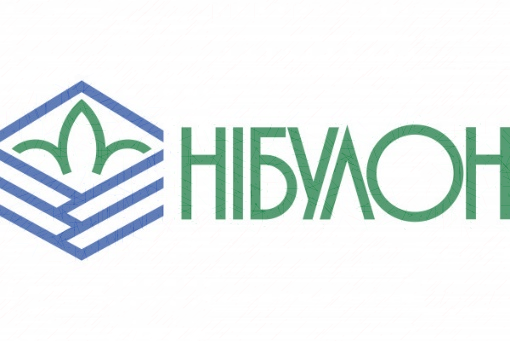 Перелік документів для укладення договорів поставкисільськогосподарської продукції з ТОВ СП «НІБУЛОН»:заява на укладання договору;розширений витяг з ЄДР (отриманий за 10 календарних днів до подачі заяви на укладання договору);копія витягу з реєстру платників ПДВ;копії паспортів та довідок присвоєння ІПН керівника та головного бухгалтера, засвідчених власноручно кожним з них відповідно, та накази на їх призначення;копія договору про надання бухгалтерських послуг – при наявності;копія останньої зареєстрованої редакції Статуту (повністю) зі змінами (якщо такі є) АБО код доступу на офіційному веб-сайті Мінюсту України (https://usr.minjust.gov.ua/content/home);у випадку обмежень, встановлених установчими документами на підписання керівником договору та інших документів, – протокол загальних зборів/ рішення засновника про зняття обмежень; для юридичних осіб з організаційно-правовою формою ТОВ/СТОВ/ТДВ – протокол загальних зборів про надання згоди на вчинення значних правочинів;копії документів, що підтверджують право власності (оренди) на офісне приміщення; лист про банківські та поштові реквізити;довідка з банку про відкриття р/р; копії ф. № 1 «Баланс» та ф. № 2 «Звіт про фінансові результати» з квитанціями за 2023 р. (при укладенні договору до 29.02.2025) та за 2024 р. (після 29.02.2025);копія ф. Об’єднаної єдиної звітності з ЄСВ, ПДФО та ВЗ та додаток 4 ДФ за останній звітний квартал.комплаєнс анкета .ВИРОБНИК С-Г ПРОДУКЦІЇ ДОДАТКОВОдо загального переліку документів надає:копію витягу з реєстру платників єдиного податку 2024 р.;копію податкової декларації з ЄП 4 гр. з Додатком «Відомості про наявність земельних ділянок» 2024 р. з квитанцією – (для платників ЄП 4гр.); копію податкової декларації з плати за землю та/або документи, що підтверджують право володіння/ користування земельною ділянкою (витяги з Держ. реєстру речових прав на нерухоме майно), договори оренди землі – (для платників ЄП 2-3 гр. або платників податку на прибуток на заг. підставах);копію ф. № 4-сг «Звіт про посівні площі сільськогосподарських культур під урожай 2024 р.» (річна) з квитанцією;копію ф. № 29-сг « Звіт про площі та валові збори сільськогосподарських культур, плодів, ягід і винограду у 2023 р.» (річна) з квитанцією ТА за 2024 р. (після 10 січня 2025 р.);заповнену декларацію ISCC («самодекларація»), якщо є посіви кукурудзи та/або ріпаку, якщо є посіви кукурудзи та/або ріпаку і заповнена декларація ISCC: Виробник, який планує постачати ріпак та/або кукурудзу надає :Довідка про незміну цільового  призначення грунтівАналіз грунтів (проводиться один раз в п’ять років). Карти полів. Структурна схема полів за три роки (зазначено номер поля, площу, культура)Акти списання на використані добрива, ЗЗР, насіння, паливо (включати всі операції виробництва зерна від підготовки грунту до посіву - до перевезення урожаю на елеватор) Дані про вологість зібраного врожаю з поля , на загальний обсяг зібраної культури (ріпак або кукурудза).Якщо зерно сушилося, то документи що підтверджують витрати  палива, електроенергії1-Й ПОСЕРЕДНИК ДОДАТКОВО до загального переліку документів надає:(товар придбаний у с-г підприємства-виробника):копії податкових декларацій з ПДВ з додатками за три останні звітні місяці. Посередник сертифікований згідно дерективи RED II - надати діючий сертифікат і на кожну партію постачання - декларацію сталості ФОП ДОДАТКОВО до загального переліку надає:копію свідоцтва про державну реєстрацію суб’єкта підприємницької діяльності (проведена до 07.05.2011) АБО виписки про державну реєстрацію (проведена після 07.05.2011);копію витягу з реєстру платників єдиного податку 2024 р.;копію свідоцтва про шлюб та письмову згоду дружини (чоловіка) на укладання угоди і засвідчену копію паспорта, ІПН (у разі, якщо ФОП перебуває у шлюбі);копії податкових декларацій з ПДВ з додатками за три останні звітні місяці (для 1-го посередника).ФОП-виробник до загального переліку надає:довідку про площу с/г угідь, що використовуються ФОП (надану компетентним органом);лист про фактично посіяні площі с/г угідь та зібраний врожай в розрізі культур;документи, що підтверджують право володіння/ користування земельною ділянкою (витяги з Держ. реєстру речових прав на нерухоме майно, договори оренди землі);заповнену декларацію ISCC («самодекларація»)( має буди заповнена до першої поставки), якщо є посіви кукурудзи та/або ріпаку;ФОП-виробник, який планує постачати ріпак та/або кукурудзу надає :Довідка про незміну цільового  призначення грунтівАналіз грунтів (проводиться один раз в п’ять років). Карти полів. Структурна схема полів за три роки (зазначено номер поля, площу, культура)Акти списання на використані добрива, ЗЗР, насіння, паливо (включати всі операції виробництва зерна від підготовки грунту до посіву - до перевезення урожаю на елеватор) Дані про вологість зібраного врожаю з поля , на загальний обсяг зібраної культури (ріпак або кукурудза).Якщо зерно сушилося, то документи що підтверджують витрати  палива, електроенергіїФізична особа (одноосібник), що обробляє власні земельні ділянки, надає:копії паспорта та довідки присвоєння ідентифікаційного номеру (або реєстраційного номера облікової картки платника податків) фізичної особи;копії документів, що підтверджують належність Продавцю права власності на земельні ділянки, на яких був вироблений Товар, зокрема наявність в Продавця такого права протягом всього періоду вироблення Товару, включаючи час збирання Товару (державного акту на право приватної власності на землю, державного акту на право власності на земельну ділянку, свідоцтва про право власності на нерухоме майно, договору оренди земельної ділянки (земельного паю) тощо);копію довідки про наявність у фізичної особи земельних ділянок (форма 3ДФ);відомості з державного реєстру речових прав на нерухоме майно щодо земельних ділянок, на яких був вироблений Товар;довідку з банку про відкриття банківського рахунку;лист із зазначенням банківського рахунку, на який необхідно перераховувати кошти за продукцію;копію свідоцтва про шлюб та письмову згоду дружини (чоловіка) на укладання угоди і засвідчену копію паспорта, ІПН (у разі, якщо ФО перебуває у шлюбі).